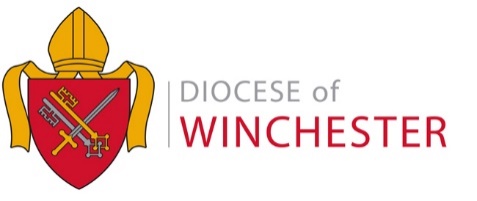 DIRECT DEBIT PAYMENTS SCHEDULE – 2023Return to finance@winchester.anglican.orgParish: Deanery: Please confirm by which option we should collect your 2023 Common Mission Fund (CMF) contribution 10 equal payments12 equal paymentsPayments as outlined in the schedule belowPayments are taken on the 25th of the month (or on the next working day).Name: ………..	(Block Capitals)				Treasurer’s Signature:  	Date: 		DATE£January February March April May June July August September October November December Total